	Sample Assessment Tasks	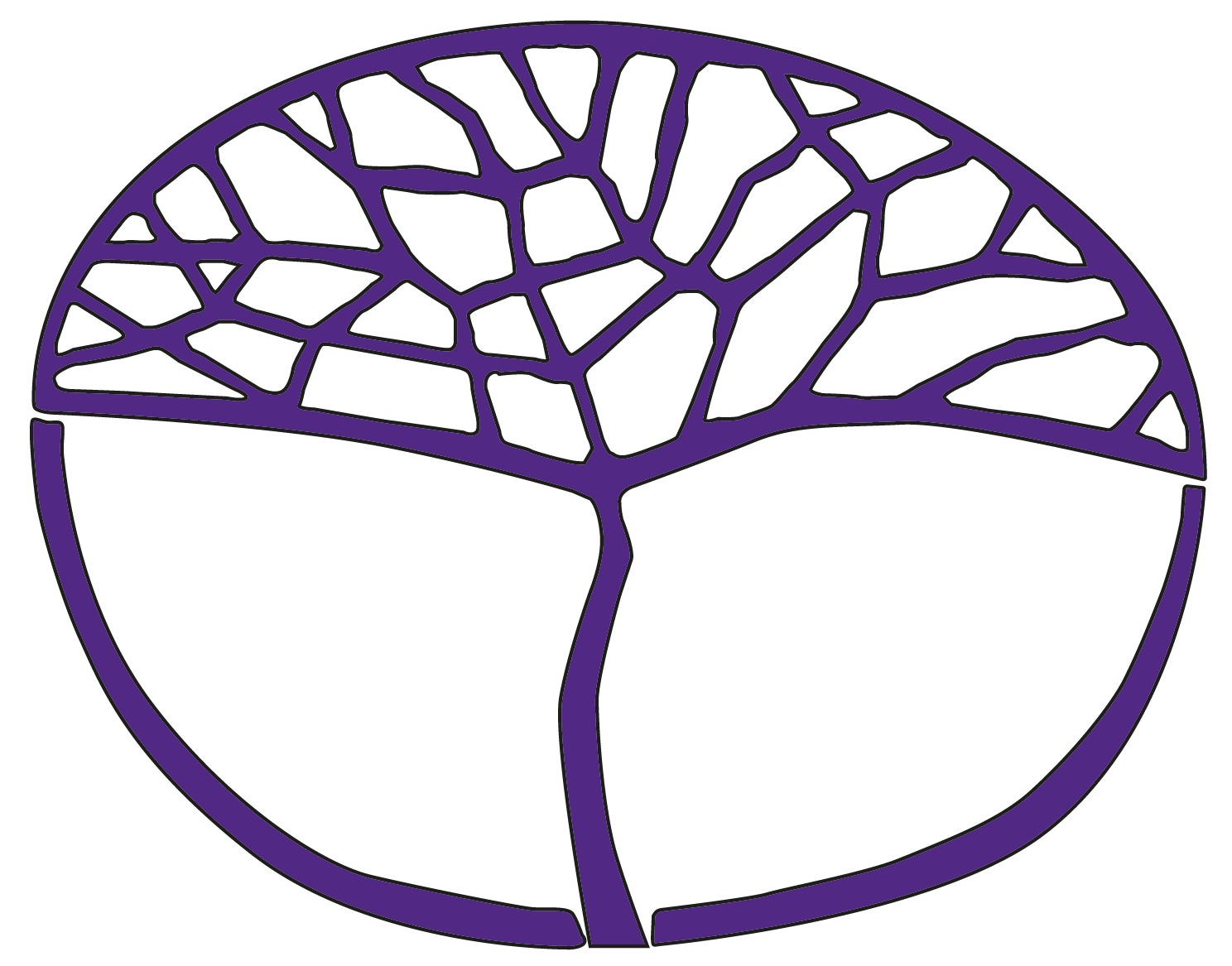 Chinese: Second LanguageATAR Year 12Copyright© School Curriculum and Standards Authority, 2015This document – apart from any third party copyright material contained in it – may be freely copied, or communicated on an intranet, for non-commercial purposes in educational institutions, provided that the School Curriculum and Standards Authority is acknowledged as the copyright owner, and that the Authority’s moral rights are not infringed.Copying or communication for any other purpose can be done only within the terms of the Copyright Act 1968 or with prior written permission of the School Curriculum and Standards Authority. Copying or communication of any third party copyright material can be done only within the terms of the Copyright Act 1968 or with permission of the copyright owners.Any content in this document that has been derived from the Australian Curriculum may be used under the terms of the Creative Commons Attribution-NonCommercial 3.0 Australia licenceDisclaimerAny resources such as texts, websites and so on that may be referred to in this document are provided as examples of resources that teachers can use to support their learning programs. Their inclusion does not imply that they are mandatory or that they are the only resources relevant to the course.Sample assessment taskChinese: Second Language – ATAR Year 12Task 1 – Unit 3Assessment type: Oral communication ConditionsTime for the task: 3 minutesA bilingual Chinese/English print dictionary can be used during the preparation time. Task weighting4.5% of the school mark for this pair of units__________________________________________________________________________________Celebrations and traditions	(15 marks)You will participate in a conversation with a speaker of Chinese who is interested in talking to you about Chinese celebrations, festivals and traditions. Your conversation is scheduled for _____________________________________________________Before the conversation takes place, you will be given the opportunity to:draft responses to the practice questions providedpractise with a partner, asking and responding to questions related to the topic (using the practice questions provided). While the practice questions form the basis of the conversation, not all of the practice questions will be asked, and your teacher may vary the way in which some questions are asked.To help you during the conversation, remember to:listen for key words in the questionsuse oral clues, e.g. expression, tone, intonation, to assist interpretation ask for a question to be repeated if you don’t understand it.Practice questions – Celebrations and traditions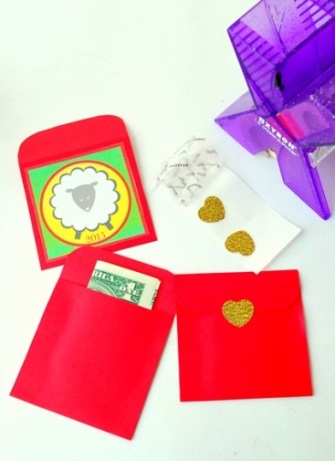 In preparation for your conversation, you should consider the following questions 
related to The Chinese-speaking communities: Celebrations and traditions. 
Space has been provided for you to draft your responses to the questions. FestivalsMid-Autumn Festival Dragon Boat Festival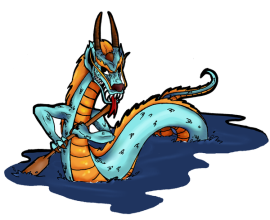 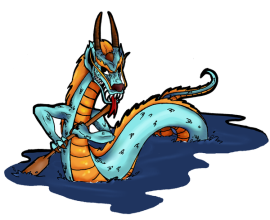 CelebrationsFood and giftsMarking key for sample assessment task 1 – Unit 3Sample assessment taskChinese: Second Language – ATAR Year 12Task 4 – Unit 3Assessment type: Response: Viewing and readingConditionsTime for the task: 45 minutes in class under test conditionsA bilingual Chinese/English print dictionary can be used for this task. Task weighting3.5% of the school mark for this pair of units__________________________________________________________________________________Celebrations and traditions and Communicating in a modern changing world	(33 marks)Read the three texts and answer the questions in English that follow each text.Text 1 – Conversation	(10 marks)DaweiMeiDawei MeiDaweiMei DaweiMei 1.	What is the conversation about?	(2 marks)______________________________________________________________________________________________________________________________________________________2. 	The speakers discuss whether to have the event at home or in a restaurant. In the table below, list two benefits for each venue. 	(4 marks)3. 	According to the conversation, how have Chinese people celebrated festivals in recent years? 
		(4 marks)____________________________________________________________________________________________________________________________________________________________________________________________________________Text 2 – Blog	(11 marks)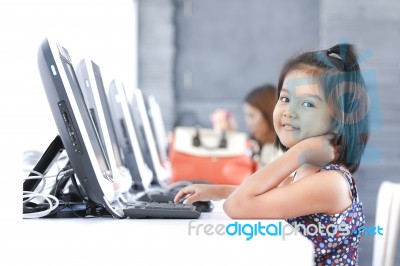 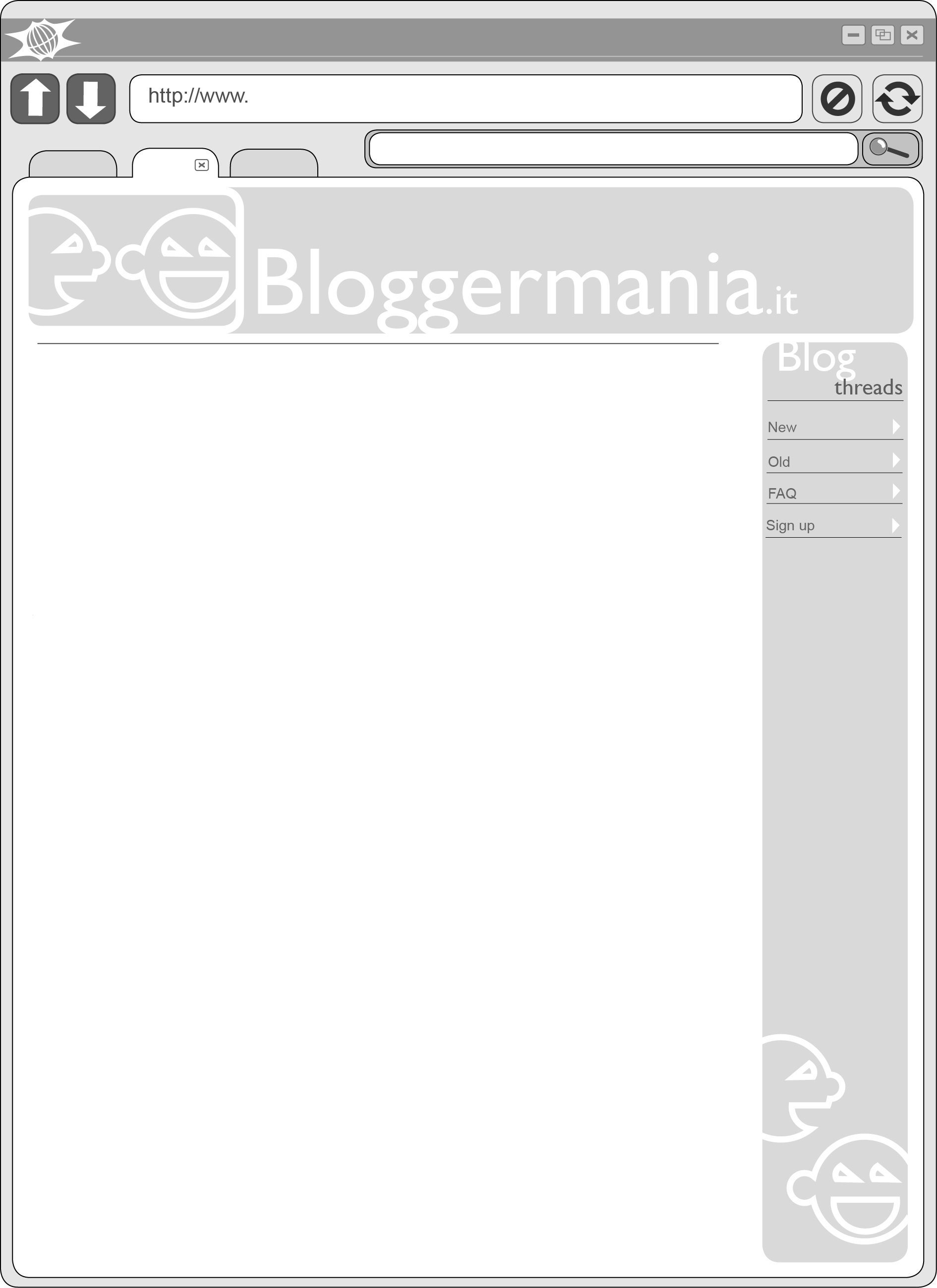 7.	Tick () which of the following statements are true and which are false.	(4 marks)8.	What does the parent say about his/her children’s use of technology?	(3 marks)____________________________________________________________________________________________________________________________________________________________________________________________________________9.	What does the student think about the use of technology?	(4 marks)____________________________________________________________________________________________________________________________________________________________________________________________________________Text 3 – Account	(12 marks)上网聊天前几天网上有一个报道说70% 的中国学生都喜欢上网聊天。看了这报道后，我想：我已经学了三年汉语了，为什么不上网和中国人聊聊天呢？这样也许能提高我的汉语水平，取得好成绩，父母也会很高兴。	我第一次访问中文聊天室， 便发现他们聊天的速度非常快，用的句子里也有很多我不懂的字。这已经让我觉得比较困难，更麻烦的是，我总是记不住他们的名字，分不清谁是谁，不知道应该怎么办。此外，聊天室里的人，看起来好像都是认识了很久的老朋友，他们会欢迎新人加入吗？	我最后还是打了“你好”两个字，等了很长时间，终于有一个人回答我：“你好， 你是谁？从哪儿来的？”我很高兴，就很快地回答说：“我是澳大利亚人，正在学汉语，想跟中国人聊天。多学点中国历史、文化、美食。”这个人 现在是我最好的朋友，明年我打算去中国看他。10.	According to the account, what do a lot of Chinese people do online these days?	(2 marks)__________________________________________________________________________________________________________________________________________11.	What is the writer’s idea?	(2 marks)__________________________________________________________________________________________________________________________________________12.	List three positives that could result from the idea?	(3 marks)______________________________________________________________________________________________________________________________________________________________________________________________________13.	What difficulties did the writer have? Complete the following.	(5 marks)The participants chat	_______________________________________________.Didn’t know a lot of ______________________________________________________.Chinese ___________________________ are difficult to remember.Did not know who _______________________________________________________.The others already _______________________________________________________.ACKNOWLEDGEMENTSText 2	Image: Supakitmod. (2013) Education by computer stock photo. Retrieved May, 2015, from www.freedigitalphotos.net/images/education-by-computer-photo-p212511Marking key for sample assessment task 6 – Unit 3Sample assessment taskChinese: Second Language – ATAR Year 12Task 9 – Unit 4Assessment type: Response: ListeningConditionsTime for the task: 60 minutes in class under test conditionsA bilingual Chinese/English print dictionary can be used.Task weighting5.25% of the school mark for this pair of units__________________________________________________________________________________Reflecting on my life and planning my future and The environment	(39 marks)Listen to the four texts and answer the questions in English.Texts 1 and 2 are played twice. As Texts 3 and 4 are longer, each is divided into two parts. Each will be played once in its entirety, and then each part will be played twice. After the second reading of Texts 1 and 2, and of each part of Texts 3 and 4, there is a pause for you to complete your answers to the questions.Text 1 – Conversation	(10 marks)A conversation between two students about recycling. 1.	What four types of recycling bins are nearby?	(4 marks)____________________________________________________________________________________________________________________________________________________________________________________________________________________________________________________________________________________________________2.	Tick () which of the following statements are true and which are false.	(4 marks)3.	What two things does the female speaker want everyone to do?	(2 marks)__________________________________________________________________________________________________________________________________________________________________________________________________________________Text 2 – Message	(10 marks)David leaves a message for Teacher Zhang. Glossary for Text 24.	Why did David ring Teacher Zhang?	(2 marks)____________________________________________________________________________________________________________________________________________5.	Complete the details about the lecture mentioned in the telephone message.	(4 marks)6.	What information is given about the person giving the lecture?	(4 marks)__________________________________________________________________________________________________________________________________________________________________________________________________________________Text 3 – Interview 	(12 marks)Kate is being interviewed about her life. Part 17.	What is the topic discussed in the interview with Kate?	(2 marks)____________________________________________________________________________________________________________________________________________8.	Why did Kate want to work? Tick () which of the following statements are true and which are false.	(4 marks)Part 29.	Kate talks about what she does in her free time. Complete the table with the missing information.	(6 marks)Text 4 – Conversation	(7 marks)Lanlan and Xiaoming discuss dating. Part 110.	What opinions do Lanlan’s parents have about high school students dating?	(2 marks)________________________________________________________________________________________________________________________________________________________Part 211.	What information is given about Xiaoming’s parents and their opinions?	(5 marks)________________________________________________________________________________________________________________________________________________________________________________________________________________________________________________________________________________________________________________Listening texts for sample assessment task 9 – Unit 4 Text 1 – ConversationFemale speaker:	你做什么呢？等一下，等一下！Male speaker:		怎么了？Female speaker:	你不能把那个纸袋放在垃圾箱里。Male speaker:		为什么？这是垃圾，当然得放在垃圾箱里，不应该随便扔。Female speaker:	这是纸袋，可以循环使用。你看，这里有几个回收箱：纸的，玻璃的，塑料的，金属的。这个是纸袋，应该放进纸的回收箱里。Male speaker:		这个我当然知道，但是纸袋里有水果、瓶子和其他的垃圾。Female speaker:	别这么懒吧！你应该先把瓶子放在玻璃的回收箱里，再把水果等垃圾放在垃圾箱里，最后把纸袋放在纸的回收箱里。Male speaker:		这真的太麻烦了！Female speaker:	那给我吧！我来做！我们每天制造太多垃圾了。如果大家都学会资源节约和回收，地球就会变得更美好。我们应该用实际行动来承担这份责任。Male speaker:		好，好，好。我现在就去。Text 2 – Message喂，张老师，我是大卫呀。下星期二晚上七点在学校图书馆有一个环保演讲，我们请来了中国野生动物保护协会的李教授，给我们谈谈中国野生动物濒临灭绝的问题。李教授曾经参与长江巨鳖的保护工作。演讲完了，我们打算请李教授吃晚饭，希望您也一起来。好吧，下星期二见。Text 3 – InterviewPart 1Teacher:	现在越来越多年轻人一边学习一边打工。今天，我们谈谈这个问题。让我们欢迎凯特!Kate:	谢谢老师！大家好!Teacher：	听说你刚刚高中毕业了？恭喜恭喜！请跟我们谈谈你的学习和工作。Kate：	谢谢。我从十五岁开始便一边工作一边学习。上十二年级的时候，虽然学校的功课越来越多，考试越来越难，我也越来越忙，但是我还忙得过来。Teacher：	你的工作是什么？为什么开始打工？Kate：	我在咖啡馆当服务员。我开始打工是为了要存钱，不用问父母要钱，希望可以过自由的生活。 Part 2Teacher：	明白了。你不觉得太辛苦了吗？工作会影响你的成绩吗？Kate：	不会啊，我只是周末工作，这样我星期一到星期五可以有时间学习和做运动。开始工作以前，我的成绩不错，工作以后也还可以，所以没问题。Teacher：	那你现在的休闲生活跟以前有什么不同呢？Kate：	周末我只是白天工作，星期六晚上是我的休闲时间，一般和朋友一起看电影，去餐馆吃饭，或者去朋友家聊聊天。星期天我和家人去教堂。我觉得我的学生生活过得很好。Teacher：	谢谢你的参与。现在我们开始理解为什么学生喜欢工作。Text 4 – Conversation Part 1Xiaoming:	喂，兰兰，我是小明，星期六晚上刘东生日晚会你能来吗？我们邀请了很多朋友。Lanlan:	是吗？我很想来，可是不知道我爸爸妈妈会不会让我晚上出去。Xiaoming:	为什么不让？Lanlan:		是呀。他们不放心。我要是和一个男同学多打一个电话，他们就以为我有男朋友。Xiaoming:	有男朋友又怎么样？Lanlan:	他们说，中学生交男女朋友会影响学习，考大学最重要。Part 2Xiaoming:	我觉得你爸爸妈妈管孩子管得太严了。Lanlan:	也不一定，我知道他们很爱我，是为我好，所以我没有意见。你爸爸妈妈呢？他们对你交女朋友有什么看法？Xiaoming:	我爸爸妈妈认为青年交男女朋友很正常，和女朋友在一起要互相帮助和学习。有时周末去朋友家玩，只要他们知道我是去谁家去做什么，他们一般都会同意。Lanlan:		你真幸运！我回家跟我爸爸妈妈说一下，明天告诉你。Xiaoming:	没问题！明天见。Marking key for sample assessment task 9 – Unit 4Sample assessment taskChinese: Second Language – ATAR Year 11Task 12 – Unit 4Assessment type: Written communicationConditionsTime for the task: 45 minutes in class under test conditionsA bilingual Chinese/English print dictionary can be used.Task weighting5.25% of the school mark for this pair of units__________________________________________________________________________________Current issues										(18 marks)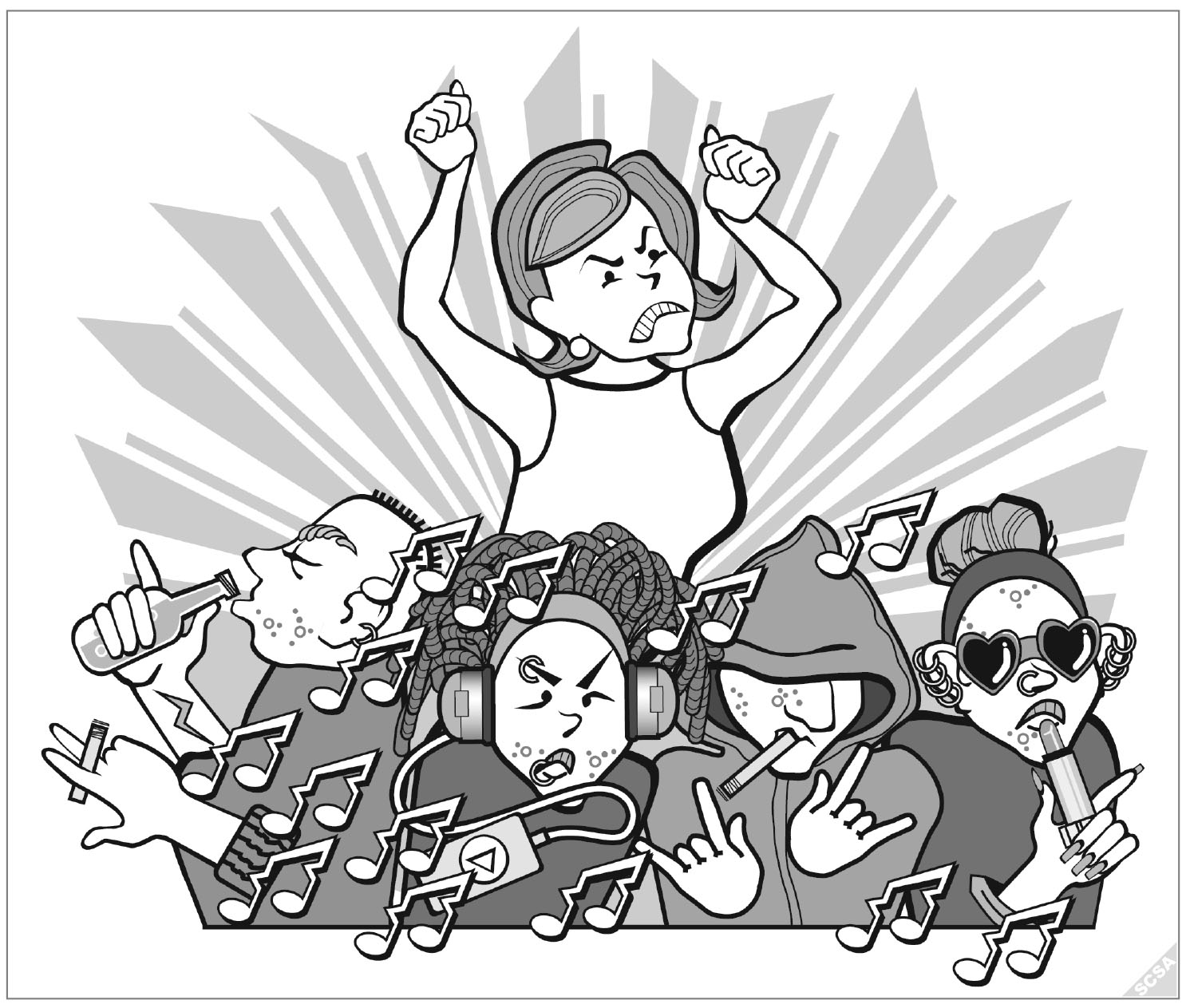 Write a blog about the current issues faced by teens at your school for an online student forum. Refer to at least two of the issues illustrated in the image above. Write approximately 120–150 Chinese characters. Use the template provided.In your blog, include information, such as:why it is an issuewho does the issue affect your personal experiencehow to deal with the issue.Marking key for sample assessment task 12 – Unit 4谈谈你认识的中国节日. 你觉得哪个节日最有意思？ 为什么？	Please talk about the Chinese festivals that you know about. Which do you think is the most interesting and why?澳大利亚人过什么节日?	What festivals do Australians celebrate?在澳大利亚的中国人也庆祝那些节日吗？ 你怎么知道？ 有中国朋友吗？	Do Chinese people in Australia celebrate these festivals too? How do you know? Do you have Chinese friends?什么是中秋节?	What is the Mid-Autumn Festival?中国人怎样庆祝中秋节?	How do Chinese people celebrate the Mid-Autumn Festival?什么是端午节?	What is the Dragon Boat Festival? 中国人怎样庆祝端午节?	How do Chinese people celebrate the Dragon Boat Festival? 屈原是谁？	Who is Qu Yuan?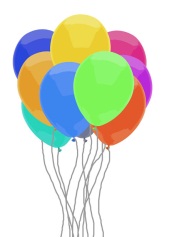 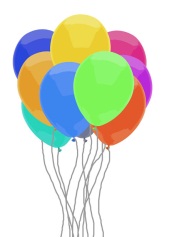 你还参加过中国人的其他庆祝活动吗？比如婚礼、生日会什么的？	Have you participated in other celebrations, such as weddings or birthdays, within Chinese communities? 中国人的庆祝活动和澳大利亚人的有什么不同？	What differences are there between how Chinese and Australians celebrate?中国人怎样庆祝春节?	How do Chinese people celebrate the New Year?谈谈中国人过节时喜欢吃的东西和喜欢送的礼物。	Talk about food Chinese people enjoy eating and the gifts they like to give during festivals.谈谈澳大利亚人过节时喜欢吃的东西和喜欢送的礼物？	Talk about food Australians eat and gifts they usually give during festivals and celebrations. 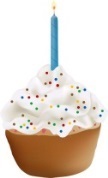 你吃过月饼吗？什么样的？味道怎么样.	Have you ever eaten moon cakes? Did you like them? Describe the flavour.你吃过粽子吗？喜欢吗？	Have you tried rice dumplings? Do you like them?你知道中国人过生日吃什么? 他们也吃生日蛋糕吗？	What do Chinese people eat at birthday parties? Do they eat birthday cake?寿面是什么？ 有什么特有的意思？你吃过吗？好不好吃？	What are birthday noodles? 
What do they represent? Have you ever tried them? Are they good?中国人还有什么庆祝活动和传统？	Are you aware of any other Chinese celebrations and traditions?DescriptionMarksComprehension	/4Comprehension	/4Comprehends all anticipated and familiar questions, including comments by the marker, and responds with little or no hesitation. Expresses the need for clarification or repetition when required. Needs minimal support from the marker44Occasionally hesitates, but comprehends most simple and well-practised questions. Has difficulty when processing complex questions, even after repeating or rewording by the marker. Requires some support from the marker33Comprehends only simple questions. Requires considerable support from the marker and has difficulty comprehending repeated or reworded questions. Lack of comprehension frequently results in inappropriate answers22Shows little evidence of comprehension, resulting in partial answers and numerous silences. Leaves many questions unanswered, even after frequent repeating and rewording by the marker11Does not show any evidence of comprehension00Response (relevance and depth of information)	/4Response (relevance and depth of information)	/4Response (relevance and depth of information)	/4Responds in detail to all questions and comments made by the marker with relevant opinions, ideas and a range of information associated with the topic44Responds to most questions and comments made by the marker with a fair range of opinions, ideas and information related to the topic33Responds with a limited range of information related to questions and comments made by the marker22Responds with very limited or frequently irrelevant information to questions and comments made by the marker11Does not respond to questions and comments made by the marker, or responds in another language00Language range (vocabulary and grammar)	/3Language range (vocabulary and grammar)	/3Language range (vocabulary and grammar)	/3Uses a good range of vocabulary, grammar and sentence structure.33Uses a satisfactory range of vocabulary and grammar, relying predominantly on simple sentence structure.22Uses set structures and basic vocabulary with repetition and reliance on non-Chinese sentence structure and vocabulary.11Uses single words and short phrases with limited control, heavily influenced by another language.00Language accuracy (grammar)	/2Language accuracy (grammar)	/2Language accuracy (grammar)	/2Applies rules of grammar with a high level of accuracy and consistency22Applies rules of grammar with some inaccuracies11Shows no application of rules of grammar00Speech (flow, pronunciation and intonation)	/2Speech (flow, pronunciation and intonation)	/2Speech (flow, pronunciation and intonation)	/2Pronunciation is consistently clear and comprehensible with excellent intonationSpeaks with some spontaneity, but ‘think time’ may be required22Pronunciation and intonation is acceptableSome hesitation and/or repetition is evident11Does not apply the rules of pronunciation and intonation00Total/15/15Benefits Home Home RestaurantRestaurantTrueFalseThe parent says his/her children are relying too much on technology.The parent believes children today are watching too much television.The parent says technology is bad for the health of children.The student says children today use technology only for information.GlossaryGlossaryGlossaryCharacterPinyinMeaning报道bàodàoA report访问fǎngwènTo visitText 1 – Conversation10 marksQuestion 1	/2to discuss the (celebration) plansfor the Chinese Mid-Autumn Festival11Question 2	/4	Home: cheapermore convenient11Restaurant:less preparation don’t have to clean up 11Question 3	/4they celebrate in restaurants where they willchatdrinksing karaoke1111Text 2 – Blog 11 marksQuestion 7	/41 mark eachQuestion 8	/3they spend all day, all nighteither on phoneor on computer111Question 9	/4convenientinterestinghelps them studyand relax1111Text 3 – Account12 marksQuestion 10	/270% of Chinese students like tochat online11Question 11	/2he will go online to chat with Chinese people11Question 12	/3he can improve his Chineseimprove his gradesmake his parents happy111Question 13	/5The participants chat too fast.Didn’t know a lot of charactersChinese names are difficult to remember.Did not know who was whoThe others already knew each other.11111Total/33TrueFalseThe male speaker cannot recycle all the rubbish he wants to throw away.The male speaker does not know much about recycling.The female speaker thinks highly of the male speaker.The male speaker thinks the task is quite easy.CharacterPinyinMeaning野生动物保护协会yěshēng dòngwù bǎohù xiéhuìWildlife Conservation Society濒临灭绝bīnlín mièjuéTo face extinction长江巨鳖chángjiāng jù biēYangtze River giant soft shell turtleDateTimeVenueLecture topicTrueFalseShe wanted to help her parents.She wanted to save money.She wanted to gain independence.She wanted to gain work experience.DayActivitystudyplay sportSaturdaysSaturdaysSaturdaysSundaysText 1 – ConversationText 1 – Conversation10 marksQuestion 1Question 1/4Recycling bins for:paperglassplasticmetalRecycling bins for:paperglassplasticmetal1111Question 2Question 2/4Question 3Question 3/2she wants everyone to practise resource conservation andrecyclingshe wants everyone to practise resource conservation andrecycling11Text 2 – MessageText 2 – Message10 marksQuestion 4Question 4/2to invite Teacher Zhang to a lecture andto dinner afterwardsto invite Teacher Zhang to a lecture andto dinner afterwards11Question 5Question 5/41 mark for eachQuestion 6Question 6/4Professor Lifrom Wildlife Conservation Societyin Chinahe took part in saving the Yangtze River giant soft shell turtlesProfessor Lifrom Wildlife Conservation Societyin Chinahe took part in saving the Yangtze River giant soft shell turtles1111Text 3 – InterviewText 3 – Interview12 marksPart 1Question 7/2/2Kate shares her experience of workingwhile studyingKate shares her experience of workingwhile studying11Question 8Question 8/41 mark for eachPart 2Question 9/6/6Mondays to Fridaysgoes to moviesdines at the restaurantsgoes to friend's house to chatgoes to church with her familyMondays to Fridaysgoes to moviesdines at the restaurantsgoes to friend's house to chatgoes to church with her family111111Text 4 – ConversationText 4 – Conversation7 marksPart 1Question 10/2/2high school students will not study well/be distracted from their studies if they start datingit is more important for high school students to focus on getting into universitieshigh school students will not study well/be distracted from their studies if they start datingit is more important for high school students to focus on getting into universities11Part 2Question 11/5/5dating among teenagers is normal/acceptableboyfriends and girlfriends need to help and learn from each otherXiaoming is allowed to visit friends at their places during the weekendsas long as he lets his parents know who he is visiting andwhat he will be doingdating among teenagers is normal/acceptableboyfriends and girlfriends need to help and learn from each otherXiaoming is allowed to visit friends at their places during the weekendsas long as he lets his parents know who he is visiting andwhat he will be doing11111TotalTotal/39DescriptionMarksContent and relevance	/6Content and relevance	/6Provides a detailed blog related to at least two issues, reflected in the stimulus, faced by teens including,why it is an issuewho does the issue affect your personal experiencehow to deal with the issueEngages the audience and effectively supports information with well-developed examples6Provides most of the content required by the question Uses details and/or examples to elaborate5Provides relevant content and covers a range of aspects of the question Uses some details with elaboration4Provides most of the content required by the question, but may be superficial with treatment of some content and in elaboration3Provides content that is generally relevant, with minimal elaboration or detailRelies on listing issues and some repetition2Provides content that is very repetitive and often with little relevance to the question1Response is unclear and content has little relevance to the question0Linguistic resources (grammar) – range	/4Linguistic resources (grammar) – range	/4Uses a good range of grammar and sentence structures appropriately4Uses a good range of grammar and sentence structures, with occasional influence of syntax of another language3Uses a range of grammar and sentence structures, with occasional influence of syntax of another language2Uses basic and repetitive grammar and sentence structures with clear influence of syntax of another language1Uses inadequate vocabulary, expressions, grammar and sentence structures0Linguistic resources (vocabulary) – range	/3Linguistic resources (vocabulary) – range	/3Uses contextually relevant vocabulary and a range of expressions. Includes contemporary, colloquial and specialised vocabulary, when required3Uses a good range of vocabulary and characters appropriate to the question2Uses basic and repetitive vocabulary and characters1Insufficient command of basic vocabulary and characters0Linguistic resources – accuracy	/3Linguistic resources – accuracy	/3Uses language accurately and consistentlyOccasionally omits words or makes errors in sentence structure and characters. Inaccuracies do not affect meaning or flow3Uses language mostly accurately; however, errors interfere with the flow of a phrase or sentence and sometimes affect meaning2Inaccuracies and incorrect choice of language impede meaning and flowInconsistent application of rules of grammar makes some parts of writing awkward1No application of rules. Evidence of literal translations from English0Text types – conventions and organisation	/2Text types – conventions and organisation	/2Writes a coherent and cohesive blog, sequencing information in an appropriate and logical manner. Uses all the key conventions:title for the blogindentation for each paragraphappropriate register and tone2Writes a basic and mainly cohesive blog and sequences most informationUses some of the conventions of the text type1Writes with a limited level of literacy, with minimal or no evidence of sequencing ideasDoes not observe the conventions of the text type0Total/18